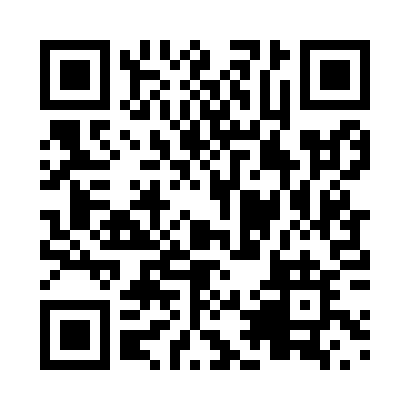 Prayer times for Westminster, Ontario, CanadaMon 1 Jul 2024 - Wed 31 Jul 2024High Latitude Method: Angle Based RulePrayer Calculation Method: Islamic Society of North AmericaAsar Calculation Method: HanafiPrayer times provided by https://www.salahtimes.comDateDayFajrSunriseDhuhrAsrMaghribIsha1Mon3:185:161:046:278:5210:502Tue3:195:161:046:278:5210:493Wed3:205:171:046:278:5210:484Thu3:215:181:056:278:5110:485Fri3:225:181:056:278:5110:476Sat3:235:191:056:278:5110:467Sun3:245:201:056:268:5010:458Mon3:265:211:056:268:5010:449Tue3:275:211:056:268:4910:4310Wed3:285:221:066:268:4910:4211Thu3:305:231:066:268:4810:4112Fri3:315:241:066:258:4710:4013Sat3:335:251:066:258:4710:3914Sun3:345:261:066:258:4610:3715Mon3:355:271:066:248:4510:3616Tue3:375:281:066:248:4410:3517Wed3:395:291:066:238:4410:3318Thu3:405:291:066:238:4310:3219Fri3:425:301:066:238:4210:3020Sat3:435:321:066:228:4110:2921Sun3:455:331:066:228:4010:2722Mon3:475:341:076:218:3910:2523Tue3:485:351:076:208:3810:2424Wed3:505:361:076:208:3710:2225Thu3:525:371:076:198:3610:2026Fri3:535:381:076:198:3510:1927Sat3:555:391:076:188:3310:1728Sun3:575:401:076:178:3210:1529Mon3:595:411:066:168:3110:1330Tue4:005:421:066:168:3010:1231Wed4:025:441:066:158:2910:10